	ECTS Frequently Asked Questions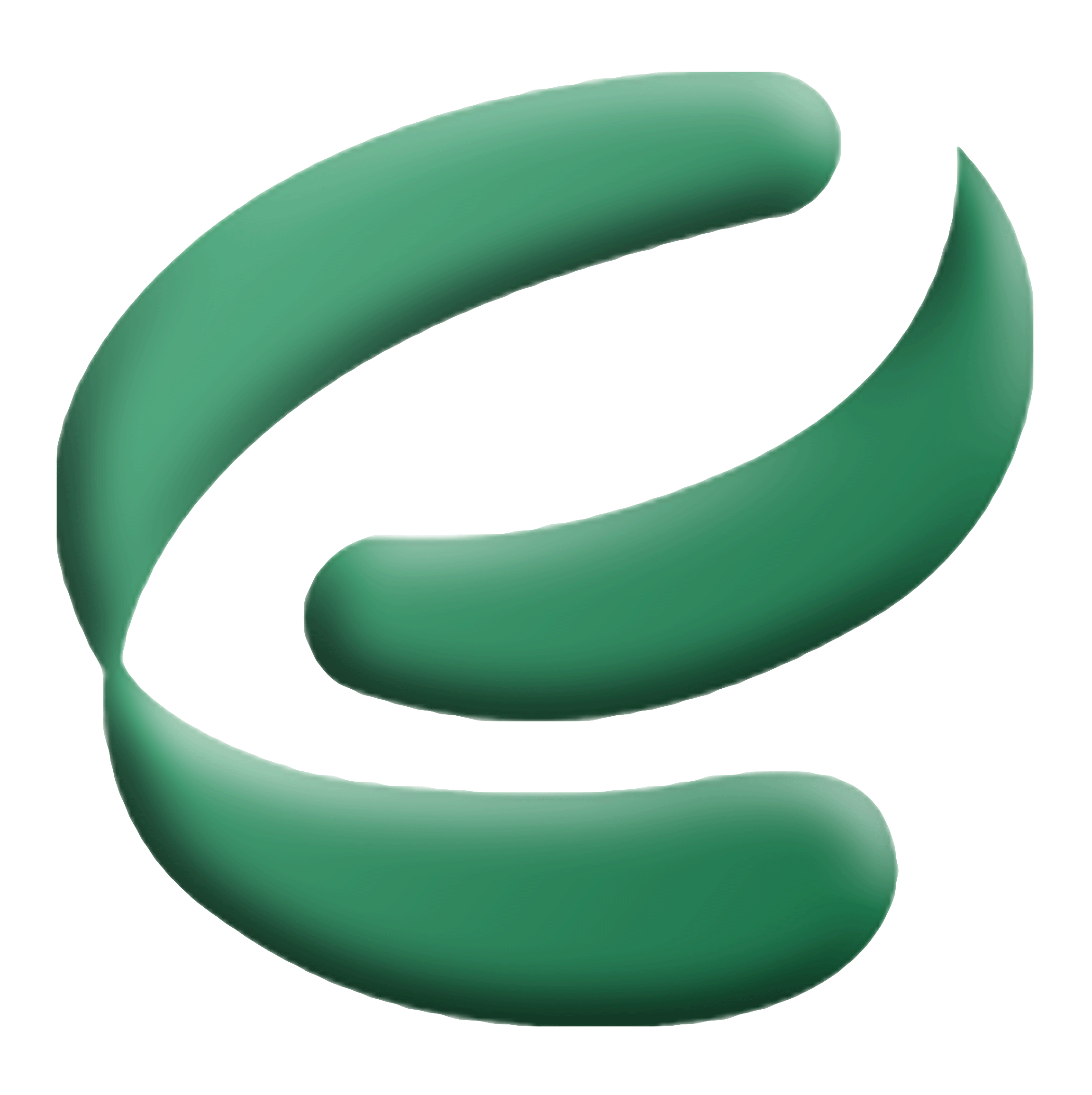 The first day of school at ECTS is Tuesday, August 26, 2019.ECTS typically has a break time and provides cash only snacks and foods.You eat lunch at your sending school.If ECTS has a scheduled day off, but home school is in session you must report for your home school classes.If your home school has a scheduled day off, but ECTS is in session home school will run a bus to transport you to ECTS.  Each district has different guide lines.  Your guidance counselor will review the bussing policy with you. If home school has a 2 hour delay due to weather or an emergency, you DO NOT attend ECTS that morning.You may receive a letter in the mail from your ECTS Instructor over the summer with information about tools and uniforms (if necessary).  If you do not receive a letter, you will be given information on the first day of school.You will receive a letter in August from the ECTS Principal with beginning of the school year details.Mrs. Sorensen (Admission Coordinator) is available to answer any questions you may have.  Contact her by phone or email at 464-8684 or lsorensen@ects.org.  The ECTS website has a lot of valuable information for you and your parents.  Visit us at www.ects.org.  Like us on Facebook.  Follow ECTS on Twitter and Instagram!	ECTS Frequently Asked QuestionsThe first day of school at ECTS is Tuesday, August 26, 2019.ECTS typically has a break time and provides cash only snacks and foods.You eat lunch at your sending school.If ECTS has a scheduled day off, but home school is in session you must report for your home school classes.If your home school has a scheduled day off, but ECTS is in session home school will run a bus to transport you to ECTS.  Each district has different guide lines.  Your guidance counselor will review the bussing policy with you. If home school has a 2 hour delay due to weather or an emergency, you DO NOT attend ECTS that morning.You may receive a letter in the mail from your ECTS Instructor over the summer with information about tools and uniforms (if necessary).  If you do not receive a letter, you will be given information on the first day of school.You will receive a letter in August from the ECTS Principal with beginning of the school year details.Mrs. Sorensen (Admission Coordinator) is available to answer any questions you may have.  Contact her by phone or email at 464-8684 or lsorensen@ects.org.  The ECTS website has a lot of valuable information for you and your parents.  Visit us at www.ects.org.  Like us on Facebook.  Follow ECTS on Twitter and Instagram!